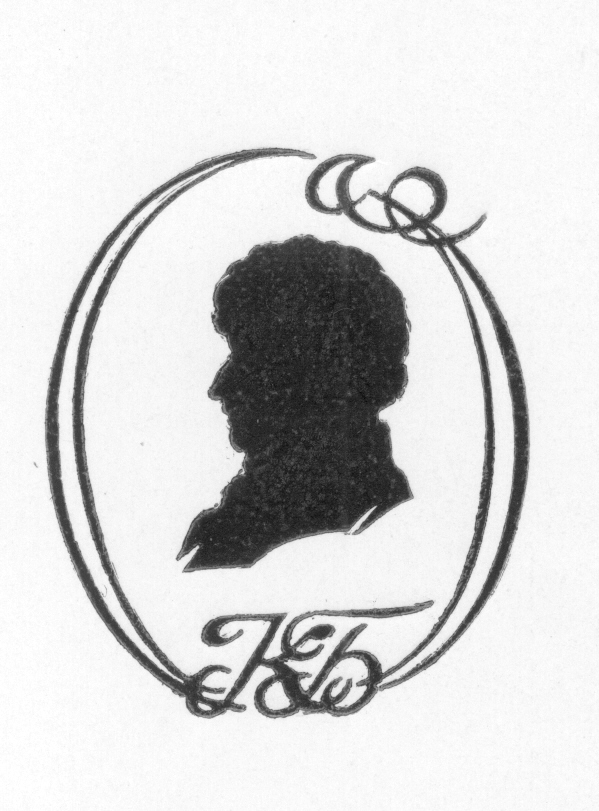 Заявление необходимо распечатать, поставить дату, подпись и направить любым удобным способом в Совет организации (либо на электронную почту,  сайт организации в отсканированном виде). Адреса содержатся в разделе «Контакты». В случае невозможности прибыть лично на заседание Совета «Батюшковского общества» решение о членстве может быть принято заочно на основании резюме кандидата и перечислении вступительного взноса на расчетный счет организации.